	Facilitator(s): Jenna Sanders 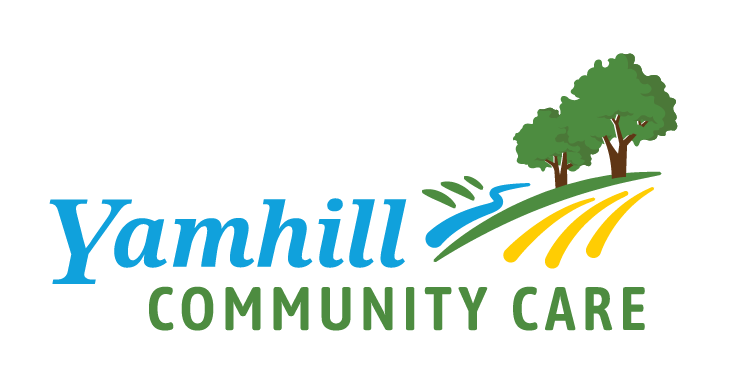 Thursday,  , 	Timekeeper: TBD4:00 P.M. – 5:30 P.M. 	Scribe: Natalie WalkerNext : September 9, , 4:00 .M. – 5:30 .M.Location:Dial-In:Zoom: https://zoom.us/j/95521367556             	Cell Phone controls:Meeting ID: 955 2136 7556	Press *6 to mute/unmuteDial in:  +1 253 215 8782	Press *9 raise your handAttendees:* denotes absentEarly Learning Council:  Adam DeLatte, Amanda Lamb, Amy Egli,          Angie Blackwell, Ann Stevenson, Ann Ziehl, Ashley Beavers, Amanda Dallas, Casey Mills, Danielle Ludwick, Eli Cox, Elide Sanchez Rivera, Emily Chadwick, Ian Bergmann, Jenna Sanders, Jordan Robinson, Kelly Foster, Kelly Williams, Kimbre Chapman, Kourtney Ferrua, Larry Soderberg, Lindsey Manfrin, Margaret (Peg) Miller, M.D., Michael Finlay, Mindy Larson, Nicole Hyatt, Odi Campos, Rebecca Ambrose, Russell  Mark, Suey Linzmeier, Tim Murphy, Tonya Hill, Tracy Taylor-DuffyYCCO Staff:  Jenn Richter, Natalie Walker, Rubit Ramirez, Luis Barajas, Seamus McCarthy Review Materials:AgendaMinutes from June 2021Executive BriefELD Legislative RecapOregon HB 3073 One PagerMeeting Norms:	Courtesy: respecting time & each otherCARE	Agenda: staying on topic	Roles: taking responsibility, prepare by reviewing materials	Evaluation: meeting the goal and following normsAction (D) Decision, (I) Informational, (P) Presentation or HandoutAction (D) Decision, (I) Informational, (P) Presentation or HandoutTimeTopic(s)Details / Notes / Action ItemsName4:00 .M. (5 mins.)WelcomeJenna Sanders4:05 PM(15 mins.)AnnouncementsJenn Richter4:10 .M. (15 mins.)Public CommentJenna Sanders4:25 .M. (15 mins.)Language access trainingEmily Johnson4:40 .M. (15 mins.)Health Equity Progress ReportEmily Johnson4:55 .M. (5 minutes)REALD SurveyEmily Johnson5:00 .M. (15 mins.)Early Learning UpdatesFamilyCore PR campaign launchLegislative Session overview Coordinated Enrollment & Preschool Promise Expansion RFP/RFA changes & financial timeline (KPI changes & PLC role) Subcommittee overviewJenn Richter5:15 .M. (10 mins.)Parent Education 2021-21Jenn Richter5:25 .M. (5 mins.)Meeting Wrap-UpAll